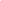 
Max Mustermann - Musterstr. 1 - 41321 Musterstadt
Frau 
Britta Beispiel
Beispielstr. 27
54657 Beispielstadt
DeutschlandSo erreichen Sie uns          
Internet		www.mustermann.de
E-Mail		max@muster.de
Telefon		01234/987654-0
Telefax		01234/987654-1
Mobil		01234/987654-2

Steuer-Nr.	122/5432/1234 
USt-IDNr.	DE123456789

Datum		01.01.2023
Kunde		123456
Auftrag		10001Sehr geehrte Frau Beispiel,
nachfolgend senden wir Ihnen folgenden Auftrag:
Auftrag 10001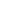 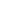 Pos	Art-Nr.        Bezeichnung			Menge		Einzelpreis	Betrag1	1234	Unkraut entfernt und Rase gemäht	4,5 Std.		20,00		90,00 €2	5678	Weiterberechnung Reinigungsmittel	1		17,00		17,00 €		
								Auftragsbetrag 	107,00 €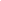 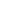 
Wir würden uns sehr freuen, Ihren Auftrag entgegenzunehmen.


Mit freundlichen Grüßen
Max Mustermann